Дарите женщинам цветы!К сожалению, всем нам приходится жить в эпоху, когда времени ни на что. Прежде всего, это касается мужчин, которые, как правило, заняты зарабатыванием денег для семьи, что совсем нелегко, особенно когда это происходит в условиях такого мегаполиса, коим является Киев. Однако это вовсе не повод для того, чтобы начисто изгнать из своей жизнь романтическую компоненту, а уж тем более лишить романтики своих любимых женщин.Ежевечерне на личном самолёте устраивать любимой романтические ужины в разных мировых столицах способны лишь единицы. Но радовать своих женщин могут практически все мужчины. Как? Всё очень просто – дарите женщинам цветы! Что, скажите, от этой фразы веет банальностью? Возможно, только став банальной, она не перестала быть истинной! А потому фраза: «Лучший подарок для женщины – цветы!», – никогда не утратит актуальности. Однако это не значит, что к обязательному букету цветов не следует время от времени прилагать, к примеру, заветный бархатный футлярчик с тем или иным ювелирным украшением!Но вернёмся к цветам, благодаря которым мужчина всегда может поддерживать в любимой женщине романтический настрой. В наше время регулярно  баловать своих дам живыми цветами сможет даже самый занятый мужчина, благодаря такой услуге, как доставка цветов. Речь идёт о киевском интернет-магазине, который осуществляет доставку свежих цветов по указанным клиентами адресам.Преимущества заказа цветов в Интернете
Покупка цветов в  Интернете сопряжена со многими преимуществами. 

1. Любой даже очень занятый человек всегда сможет выделить буквально несколько минут для того, чтобы выбрать и заказать букет, который будет доставлен в нужное время по обговоренному адресу.  Ведь всё это можно сделать в режиме онлайн, не выходя из дома. А ещё, пользуясь Интернетом, можно одаривать любимую цветами, пребывая в другом городе или даже стране!2.  В интернет-магазинах свежие цветы представлены в широком и многообразном ассортименте, с которым можно подробно ознакомиться, прибегнув к каталогам. При желании можно заказать не просто букет, а цветочную композицию или даже, к примеру, цветочного медведя или собачку. Ароматные «зверюшки» будут радовать одариваемую женщину благоуханием и оригинальностью в течение месяца!3. Для цветов, реализуемых через интернет-магазины, характерно высокое качество, поскольку из-за высокой востребованности они там не залёживаются.

4. Ещё одним немаловажным преимуществом интернет-магазинов являются  цены на реализуемые ими товары, в данном случае живые цветы, которые всегда существенно ниже стоимости цветов в традиционных магазинах, а систематически проводимые акции ещё больше снижают окончательную стоимость букетов. Пользуйтесь услугой «доставка цветов» – одаривайте свои любимых женщин цветами!
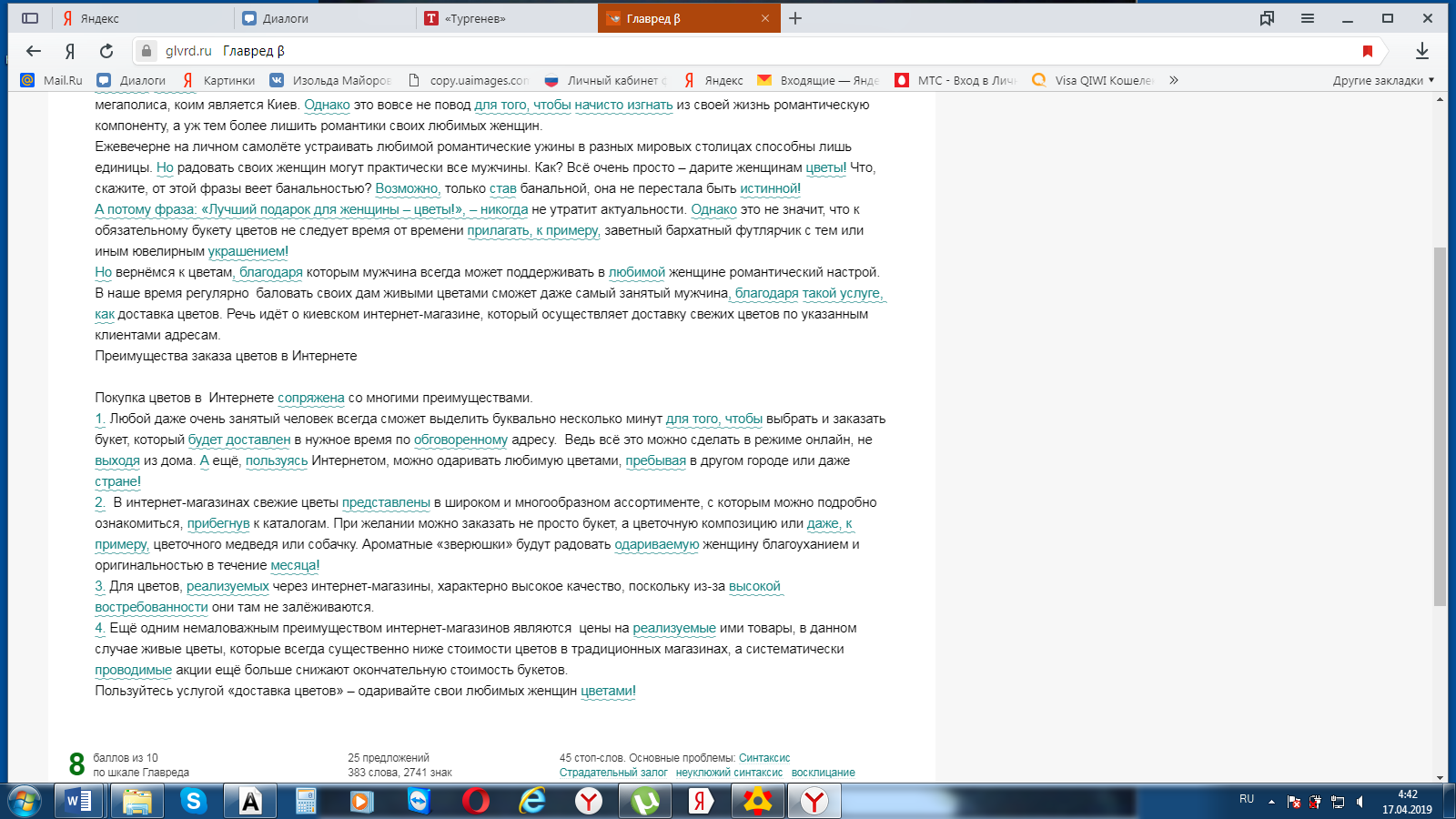 